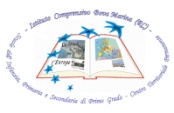 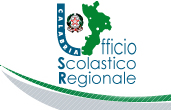 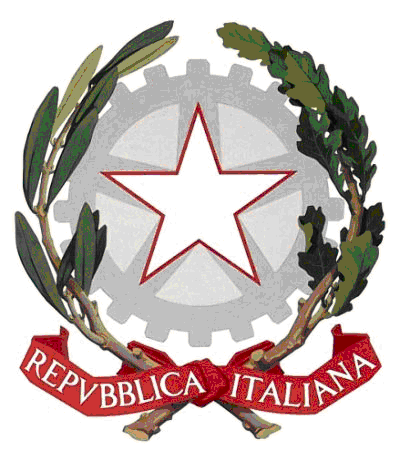 Istituto Comprensivo Bova Marina - Condofuri                                 Scuole dell’Infanzia, Primaria e Secondaria di Primo Grado C.M. RCIC85200D - Codice F.iscale: 92085110804 – Codice Univoco UF9ADPVia Montesanto, 26 - 89035 BOVA  MARINA Tel. & fax  0965761002e-mail: rcic85200d@istruzione.it - pec:rcic85200d@pec.istruzione.it -sito web: icbovamarinacondofuri.gov.it/wp1 E TEMPO PIENO  SCUOLA PRIMARIA CONDOFURI1 E TEMPO PIENO  SCUOLA PRIMARIA CONDOFURI1 E TEMPO PIENO  SCUOLA PRIMARIA CONDOFURI1 E TEMPO PIENO  SCUOLA PRIMARIA CONDOFURICognomeNomeData di NascitaTempo ScuolaAVENOSOFEDERICO19/05/2011TEMPO PIENO PER 40 OREBASHIR HAJJIABDULKADIR22/07/2011TEMPO PIENO PER 40 ORECARIDIFRANCESCO22/11/2011TEMPO PIENO PER 40 ORECOTOR EMANUELE27/10/2011TEMPO PIENO PER 40 OREFALCOLUCA09/01/2012TEMPO PIENO PER 40 OREFOTIGINEVRA MARIASOLE23/09/2011TEMPO PIENO PER 40 OREFOTIGIANLUCA25/01/2011TEMPO PIENO PER 40 OREIIRITINICOLAS10/08/2011TEMPO PIENO PER 40 ORELAURENZANOALESSANDRA14/06/2011TEMPO PIENO PER 40 OREMAFRICIANTONINO18/05/2011TEMPO PIENO PER 40 OREMANTIGAETANO06/11/2011TEMPO PIENO PER 40 OREMANTIGIUSEPPE09/06/2011TEMPO PIENO PER 40 ORENUCERAPAOLA PIA28/02/2012TEMPO PIENO PER 40 OREOLLIORACHELE18/02/2012TEMPO PIENO PER 40 OREPIZZIANTONIO PIO04/11/2011TEMPO PIENO PER 40 ORERUSSOLAURA16/10/2011TEMPO PIENO PER 40 ORESGROTERESA MARIANGELA04/11/2011TEMPO PIENO PER 40 ORETOSCANOSANTA31/08/2011TEMPO PIENO PER 40 ORE